Starcraft Fait par: Maxim LabbéA.   Base spatiale  command center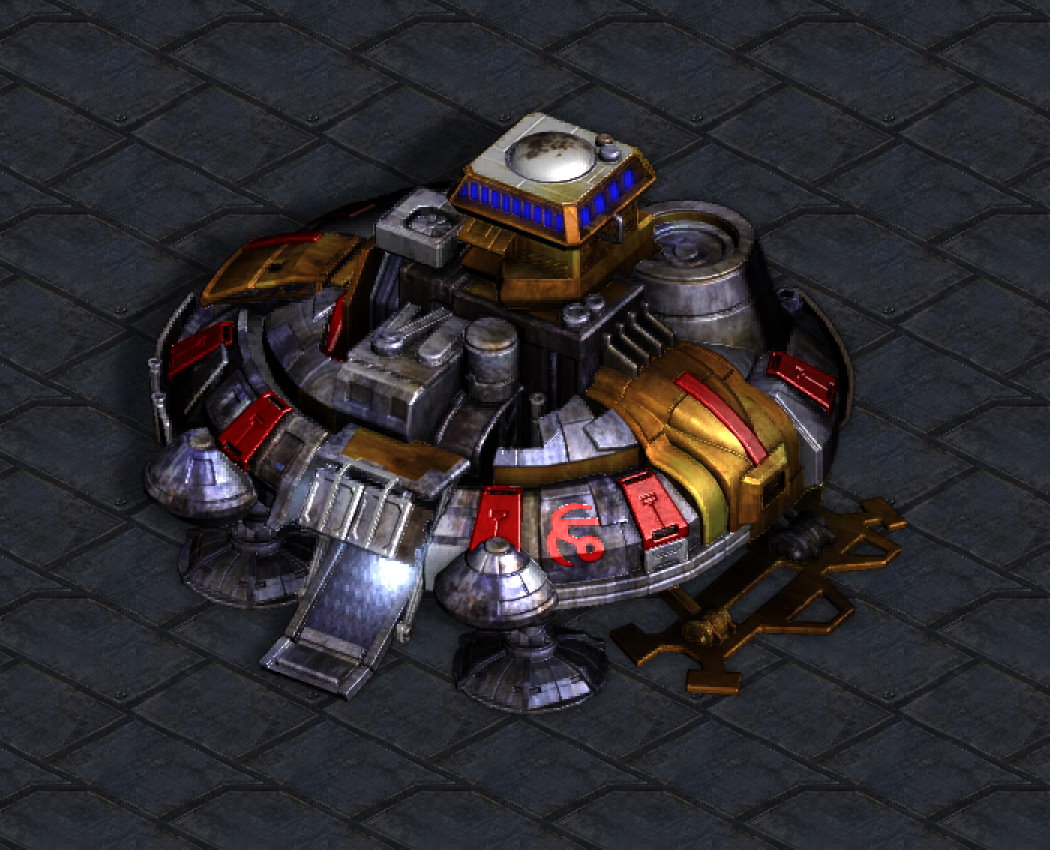 B.   Entrepôt  supply depot 10x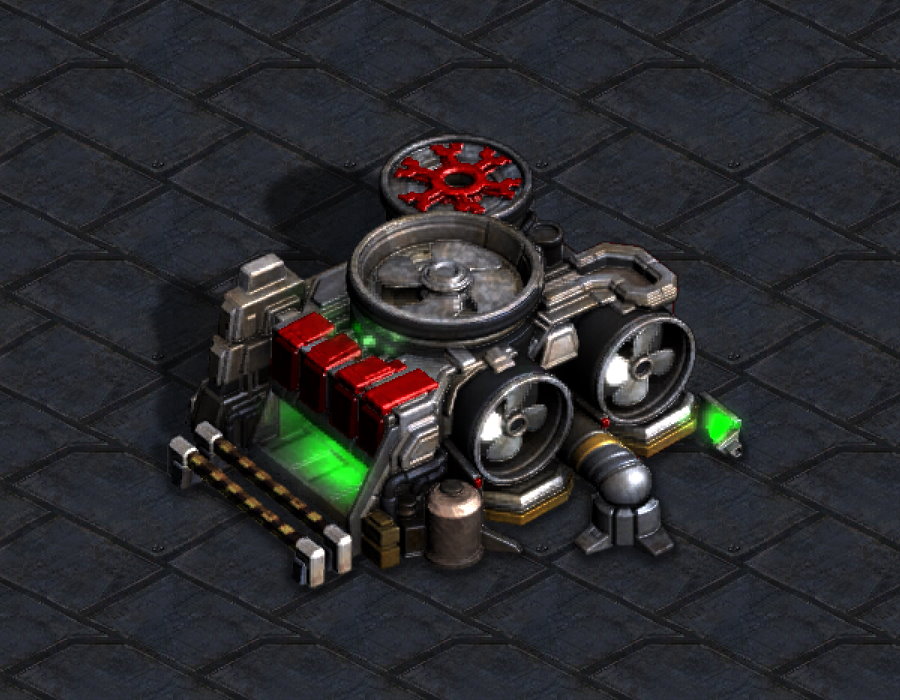 C.   Communication  tourelle -> turret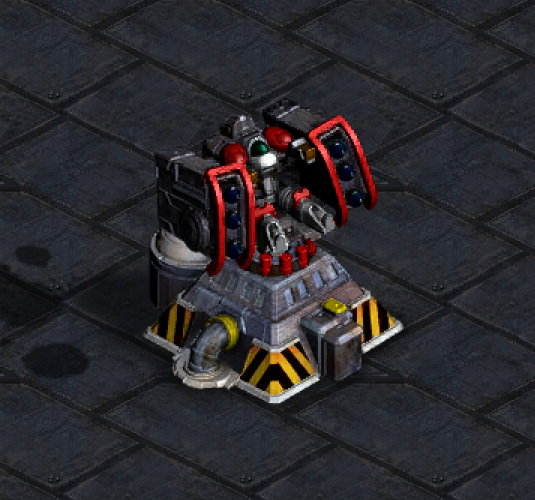 D.   Ressource gaz  raffinerie -> raffinery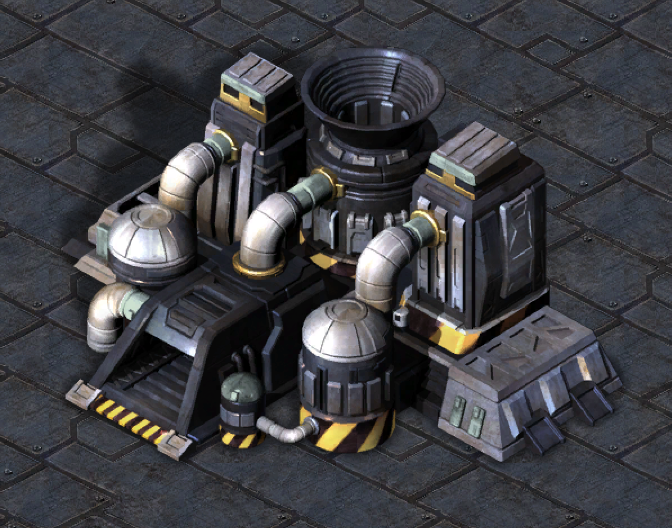 E.   Transport au sol  goliath, tank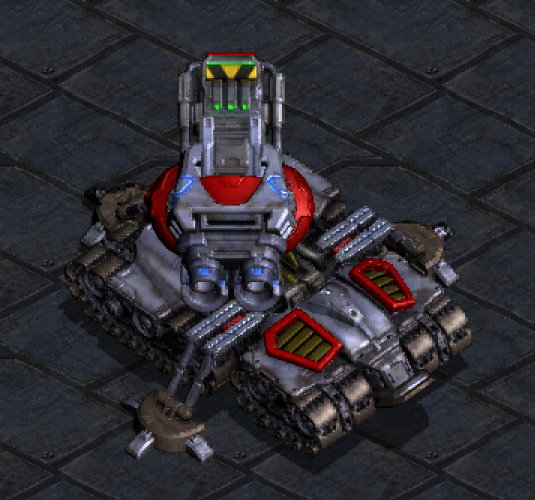 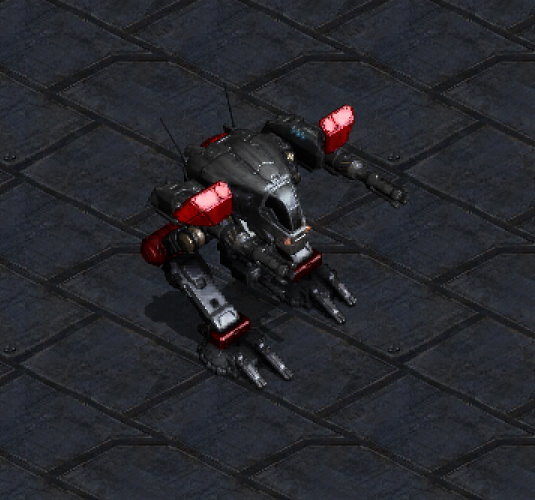 F.   Transport plus haut  valkyrie, battlecruiser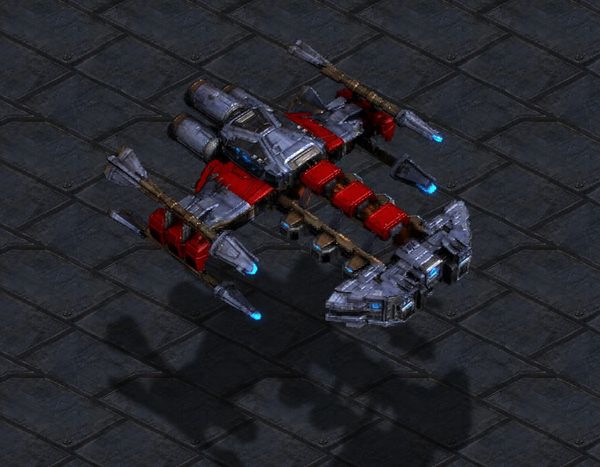 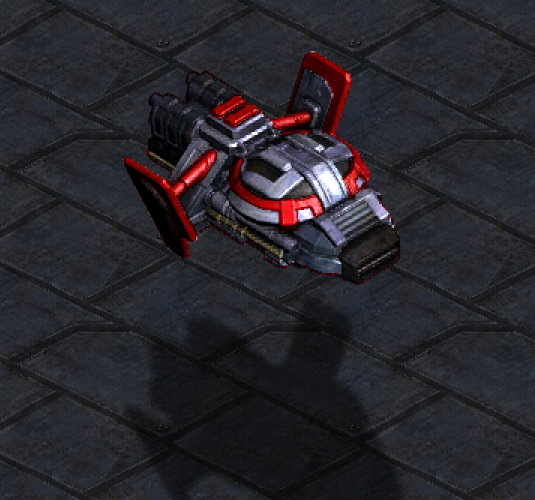 G.   Bâtisses de soldats  barrack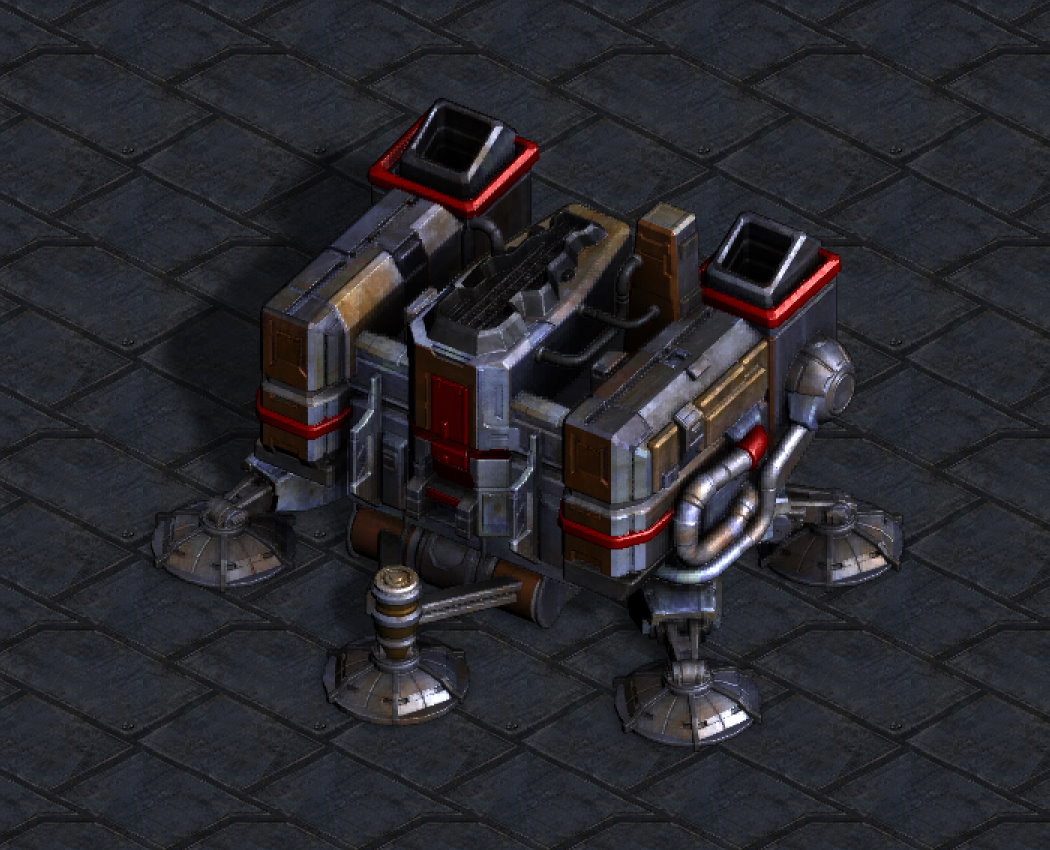 H.   Usine de fabrication  factory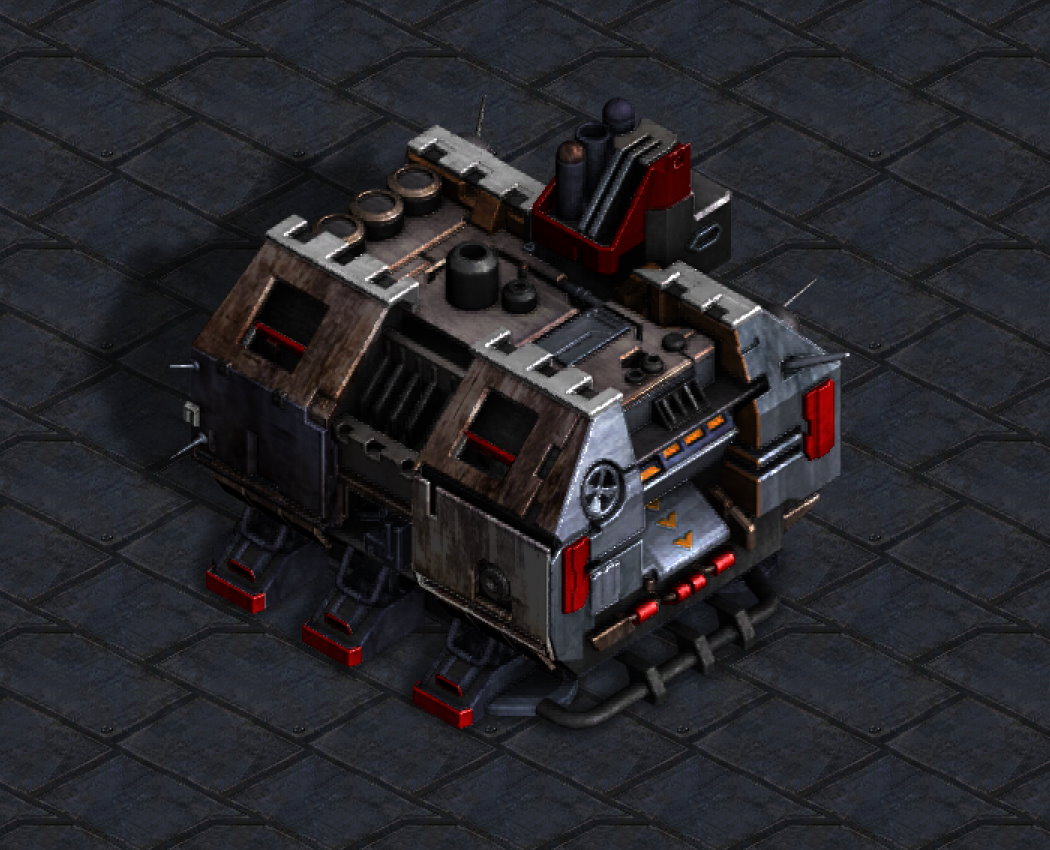 I.   Zone de lancement  start point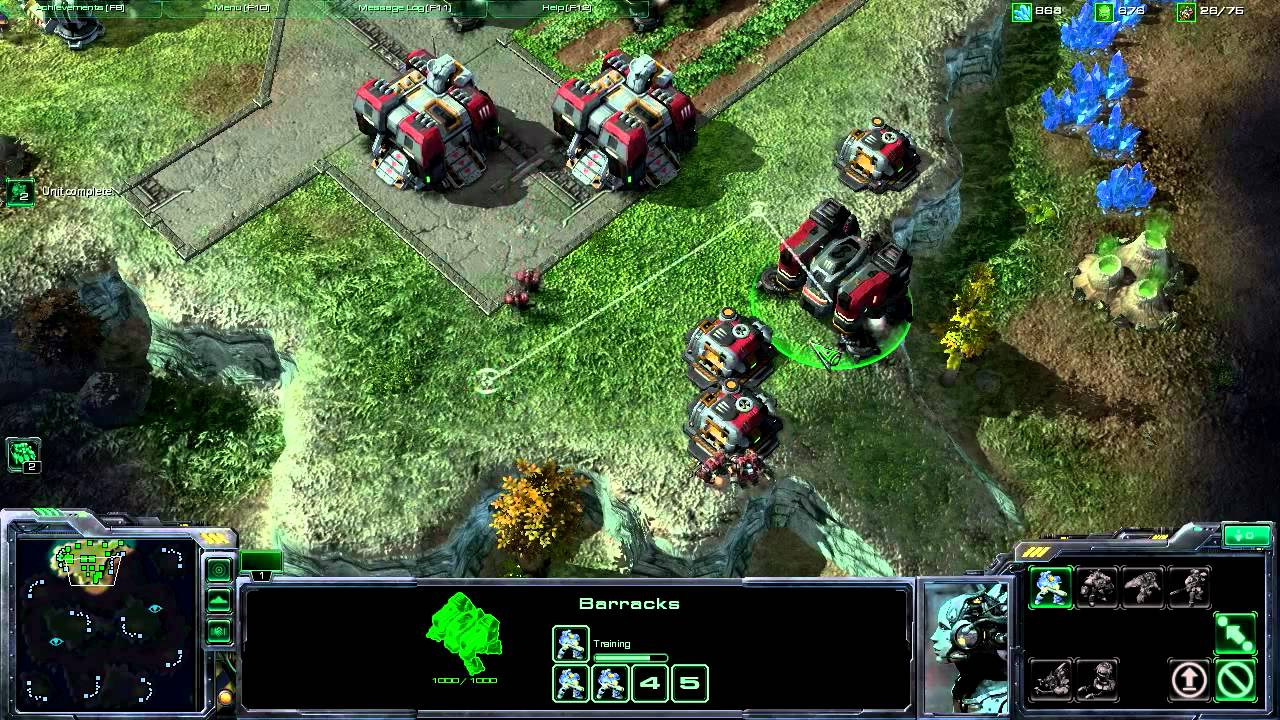 J.   Ingénieur  engineering bay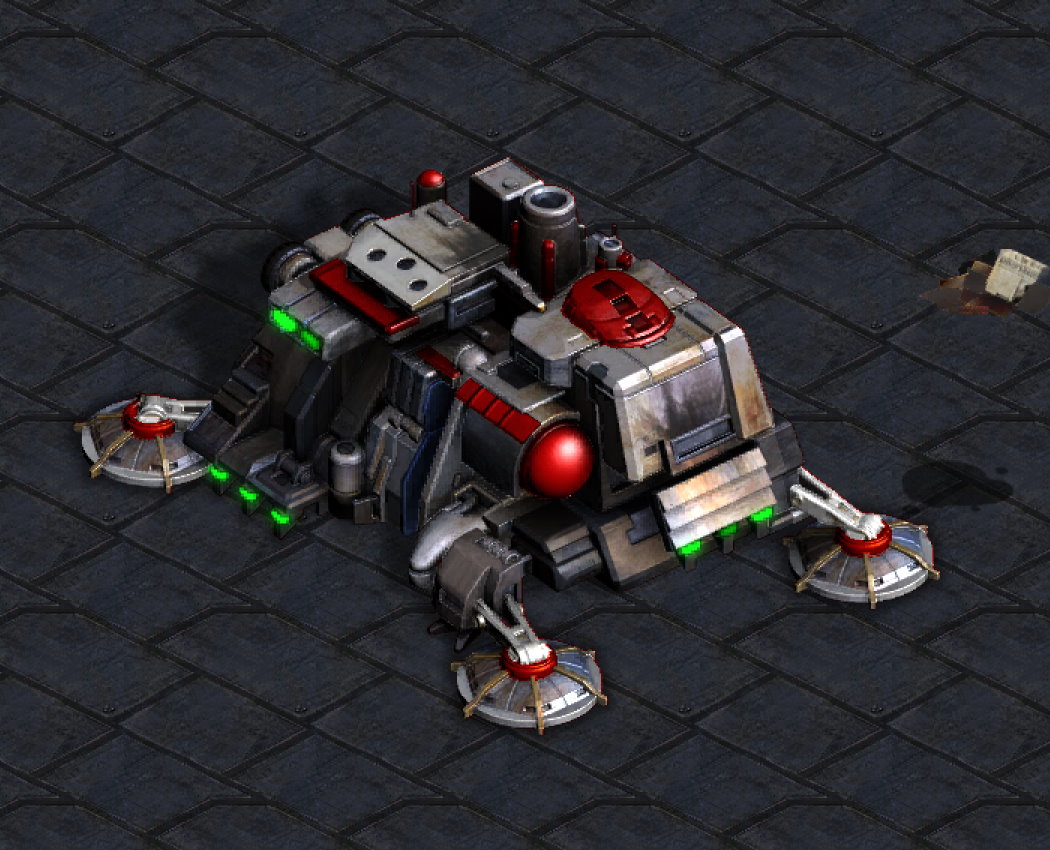 